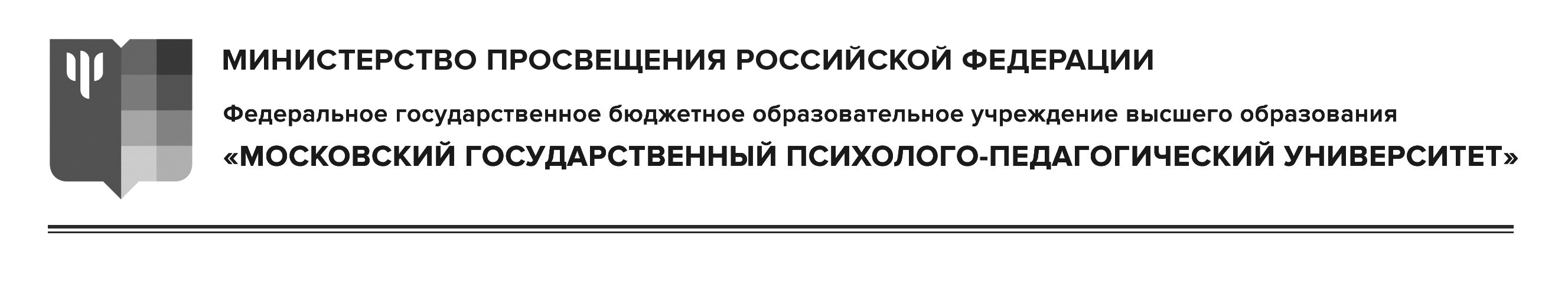 ФОНД ОЦЕНОЧНЫХ СРЕДСТВ МОДУЛЯ№ХХ «НАИМЕНОВАНИЕ»(закрытая часть)Документ подготовлен к рабочей программе и фонду оценочных средств модуля (открытая часть), зарегистрированным и внесенным в Репозиторий программ высшего образования ФГБОУ ВО МГППУ на правах электронного учебно-методического издания отделом по учебной работе с регистрационным номером №____________Москва, 202___Фонд оценочных средств модуля №ХХ «Наименование» (закрытая часть)/сост. ФИО, ФИО, ФИО – Москва: ФГБОУ ВО МГППУ, 202__. – ___ с.Составители (разработчики):____________________ ФИО, степень, звание, должность по кафедре (разработчика)(подпись составителя)____________________ ФИО, степень, звание, должность по кафедре (разработчика)(подпись составителя)____________________ ФИО, степень, звание, должность по кафедре (разработчика)(подпись составителя)Рецензент (внешний): ФИО, степень, звание, должность, основное место работыРецензент (внутренний): ФИО, степень, звание, должность, основное место работыФонд оценочных средств модуля (закрытая часть) рассмотрен и одобрен на заседании кафедры Наименование кафедры-разработчика программы.Заведующий кафедрой ______________________ / __________________/ПРИНЯТОтдел мониторинга качества профессионального образованияНачальник отдела МКПО _______________ /Л.М. Прокопьева/ ____.____ 202__гПРИНЯТ и ЗАРЕГИСТРИРОВАН в Репозитории программ высшего образования ФГБОУ ВО МГППУ на правах электронного учебно-методического изданияРег. № ______________________________.ОГЛАВЛЕНИЕ1.	ПАСПОРТ ФОНДА ОЦЕНОЧНЫХ СРЕДСТВ (ЗАКРЫТАЯ ЧАСТЬ)	42.	ФОНД ОЦЕНОЧНЫХ СРЕДСТВ ТЕКУЩЕЙ АТТЕСТАЦИИ (РУБЕЖНЫЙ КОНТРОЛЬ) И ПРОМЕЖУТОЧНОЙ АТТЕСТАЦИИ (ЗАКРЫТАЯ ЧАСТЬ)	82.1.	Тестовый материал. Входной контроль	82.2.	Тестовый материал. Рубежный контроль	92.3.	Тестовый материал. Итоговый контроль	92.4.	Кейс- задания. Рубежный контроль	102.5.	Кейс-задания. выходной контроль (промежуточная аттестация)	10ПАСПОРТ ФОНДА ОЦЕНОЧНЫХ СРЕДСТВ (ЗАКРЫТАЯ ЧАСТЬ)Уровень высшего образования: бакалавриат / специалитет / магистратураНаправление (специальность): Код Наименование по ФГОС ВОНаправленность ОПОП ВО: НаименованиеКвалификация выпускника: в соответствии с лицензиейФорма обучения: очная / очно-заочная / заочнаяУчебный план: 20__ года приёмаЧасть ОПОП ВО: базовая / обязательная // вариативная часть / часть, формируемая участниками образовательных отношенийОбъём Модуля и его структура представлены в таблице 1.Таблица 1 – Объём (трудоёмкость) и структура Модуля по разделам и видам учебных занятий Компетенции, степень их реализации в модуле и индикаторы достижения образовательных результатов обучающимися представлены в таблице 2.Таблица 2 – Компетенции, степень их реализации в Модуле и индикаторы достижения образовательных результатов обучающимисяПаспорт фонда оценочных средств по Модулю представлен в таблице 3.Таблица 3 – Паспорт фонда оценочных средств по Модулю *средства оценки результатов практической подготовки обучающегося.Примечание: 1. Для рубежного и итогового контроля рекомендуется использовать письменные работы. 2. Количество вопросов, тестовых, кейсовых и других заданий текущего, рубежного и итогового контроля определяется с учётом нормативного числа студентов в группе (25 человек).3. Вопросы к экзамену представлены в рабочей программе и фонде оценочных средств (открытая часть) Модуля (таблица соответствует Таблице 6 «Паспорт фонда оценочных средств Модуля» рабочей программы и фонда оценочных средств Модуля (открытая часть)).ФОНД ОЦЕНОЧНЫХ СРЕДСТВ ТЕКУЩЕЙ АТТЕСТАЦИИ (РУБЕЖНЫЙ КОНТРОЛЬ) И ПРОМЕЖУТОЧНОЙ АТТЕСТАЦИИ (ЗАКРЫТАЯ ЧАСТЬ)Тестовый материал. Входной контрольИнформационная карта тестового материала и спецификация теста представлена в таблице 1 и 2.Таблица 1 – Информационная карта тестового материалаТаблица 2 – Спецификация тестаТестовые задания(тестовый материал)Тестовый материал. Рубежный контроль(см. материал пункта 2.1. настоящего документа)Тестовый материал. Итоговый контроль(см. материал пункта 2.1. настоящего документа)Кейс- задания. Рубежный контрольИнформационная карта кейс-задания представлена в таблице 3. Кейс-задания представлена в таблице 4.Таблица 3 – Информационная карта кейс-заданияТаблица 4 – Кейс-заданияКейс-задания. выходной контроль (промежуточная аттестация)(см. материал пункта 2.4. настоящего документа)УТВЕРЖДЕНОУчебно-методической комиссией факультета (института, кафедры) Наименование факультета/института /кафедры со статусом факультетаПредседатель УМК_____________________ Фамилия И.О.                      (подпись)               Протокол № ________ от ____. _____ 202__ г. ФИО, ФИО, 202__ ФГБОУ ВО МГППУ, 202__№ разделаНаименование разделаТрудоёмкость по учебному плануТрудоёмкость по учебному плануТрудоёмкость по учебному плануТрудоёмкость по учебному плануТрудоёмкость по учебному плануТрудоёмкость по учебному плануТрудоёмкость по учебному плануТрудоёмкость по учебному плануТрудоёмкость по учебному плануТрудоёмкость по учебному плану№ разделаНаименование разделаЗач. ед.Академических часовАкадемических часовАкадемических часовАкадемических часовАкадемических часовАкадемических часовАкадемических часовАкадемических часовАкадемических часов№ разделаНаименование разделаЗач. ед.Всегоиз них контактныхиз них контактныхиз них контактныхиз них контактныхиз них контактныхиз них контактныхиз них контактныхСР№ разделаНаименование разделаЗач. ед.ВсегоЛекСемПрЛпзКоРСПРГк/ИкСР123456789101112По МодулюПо МодулюСеместр № ХСеместр № Х1234Разделы по выбору: 5Практика по Модулю (распределённая)Семестр № YСеместр № Y6789Разделы по выбору: 10Практика по Модулю (распределённая)Курсовая работа по МодулюКурсовая работа по Модулю136630Промежуточная аттестация – Экзамен по МодулюПромежуточная аттестация – Экзамен по Модулю136234Коды и наименования формируемых компетенцийСтепень реализации (в соответствие с ОПОП ВО)Индикаторы достижения обучающимися образовательных результатов 
(в соответствии с целью и задачами Модуля, формируемыми трудовыми функциями и профессиональными действиями)123В соответствии с ФГОС ВОВ соответствии с ФГОС ВОВ соответствии с ФГОС ВООбщекультурные / Универсальные:Общекультурные / Универсальные:Общекультурные / Универсальные:ОК-/УК-указать полностью или в части, связанной с ….Знает: перечислить, что должен знать ОК-/УК-указать полностью или в части, связанной с ….Умеет: перечислить, что должен уметьОК-/УК-указать полностью или в части, связанной с ….Владеет: перечислить, чем должен владетьОбщепрофессиональные:Общепрофессиональные:Общепрофессиональные:ОПК-указать полностью или в части, связанной с ….Знает: перечислить, что должен знать ОПК-указать полностью или в части, связанной с ….Умеет: перечислить, что должен уметьОПК-указать полностью или в части, связанной с ….Владеет: перечислить, чем должен владетьПрофессиональные:Профессиональные:Профессиональные:ПК-указать полностью или в части, связанной с ….Знает: перечислить, что должен знать ПК-указать полностью или в части, связанной с ….Умеет: перечислить, что должен уметьПК-указать полностью или в части, связанной с ….Владеет: перечислить, чем должен владетьДополнительные, в соответствии с (указать профессиональный стандарт или иное)Дополнительные, в соответствии с (указать профессиональный стандарт или иное)Дополнительные, в соответствии с (указать профессиональный стандарт или иное)ДОК- или ДПК-указать полностью или в части, связанной с ….Знает: перечислить, что должен знать ДОК- или ДПК-указать полностью или в части, связанной с ….Умеет: перечислить, что должен уметьДОК- или ДПК-указать полностью или в части, связанной с ….Владеет: перечислить, чем должен владетьВид контроляМетодыконтроляСредства оценки образовательных результатов / отчётная документацияКод контролируемой компетенцииИспользуемая часть ФОС123451. Наименование раздела 1 (из графы 2 таблицы 2)1. Наименование раздела 1 (из графы 2 таблицы 2)1. Наименование раздела 1 (из графы 2 таблицы 2)1. Наименование раздела 1 (из графы 2 таблицы 2)1. Наименование раздела 1 (из графы 2 таблицы 2)Рубежный контрольТестированиеКонтрольная работаТестовые заданияИндивидуальное (групповое) задание / Кейс- задание*закрытая2. Наименование раздела 2 2. Наименование раздела 2 2. Наименование раздела 2 2. Наименование раздела 2 2. Наименование раздела 2 Рубежный контроль3. Наименование раздела 3 3. Наименование раздела 3 3. Наименование раздела 3 3. Наименование раздела 3 3. Наименование раздела 3 Рубежный контроль4. Разделы по выбору:4.1 Наименование раздела 4.1 4. Разделы по выбору:4.1 Наименование раздела 4.1 4. Разделы по выбору:4.1 Наименование раздела 4.1 4. Разделы по выбору:4.1 Наименование раздела 4.1 4. Разделы по выбору:4.1 Наименование раздела 4.1 Рубежный контроль4.2 Наименование раздела 4.24.2 Наименование раздела 4.24.2 Наименование раздела 4.24.2 Наименование раздела 4.24.2 Наименование раздела 4.2Рубежный контроль5. Практика по модулю (распределённая)5. Практика по модулю (распределённая)5. Практика по модулю (распределённая)5. Практика по модулю (распределённая)5. Практика по модулю (распределённая)Рубежный контроль6. Наименование раздела 6 6. Наименование раздела 6 6. Наименование раздела 6 6. Наименование раздела 6 6. Наименование раздела 6 Рубежный контроль7. Наименование раздела 7 7. Наименование раздела 7 7. Наименование раздела 7 7. Наименование раздела 7 7. Наименование раздела 7 Рубежный контроль8. Наименование раздела 8 8. Наименование раздела 8 8. Наименование раздела 8 8. Наименование раздела 8 8. Наименование раздела 8 Рубежный контроль9. Разделы по выбору:9.1 Наименование раздела 9.1 9. Разделы по выбору:9.1 Наименование раздела 9.1 9. Разделы по выбору:9.1 Наименование раздела 9.1 9. Разделы по выбору:9.1 Наименование раздела 9.1 9. Разделы по выбору:9.1 Наименование раздела 9.1 Рубежный контроль9.2 Наименование раздела 9.2 9.2 Наименование раздела 9.2 9.2 Наименование раздела 9.2 9.2 Наименование раздела 9.2 9.2 Наименование раздела 9.2 Рубежный контроль10. Практика по модулю (распределённая) 10. Практика по модулю (распределённая) 10. Практика по модулю (распределённая) 10. Практика по модулю (распределённая) 10. Практика по модулю (распределённая) Рубежный контрольПромежуточная аттестация:Промежуточная аттестация:Промежуточная аттестация:Промежуточная аттестация:Промежуточная аттестация:Экзамен / зачёт с оценкойЭкзамен / зачёт с оценкойВопросы к экзаменуИндивидуальное (групповое) задание / Кейс-задание / иноеОК-?, ОПК-?, ПК-?закрытаяИнформационнаяИнформационнаяДатаСсылка на ТМ в оболочкеСсылка на ТМ в оболочкеСсылка на ТМ в оболочкеСсылка на ТМ в оболочкекарта ТМ №ИКТМИКТМ1. Общие данные. 1.1 Направления и(или) специальности1. Общие данные. 1.1 Направления и(или) специальности1. Общие данные. 1.1 Направления и(или) специальности1. Общие данные. 1.1 Направления и(или) специальности1. Общие данные. 1.1 Направления и(или) специальности1. Общие данные. 1.1 Направления и(или) специальности1. Общие данные. 1.1 Направления и(или) специальности1. Общие данные. 1.1 Направления и(или) специальности1. Общие данные. 1.1 Направления и(или) специальности1. Общие данные. 1.1 Направления и(или) специальности1. Общие данные. 1.1 Направления и(или) специальности1. Общие данные. 1.1 Направления и(или) специальности1. Общие данные. 1.1 Направления и(или) специальности1. Общие данные. 1.1 Направления и(или) специальностиКод и направление по ФГОСКод и направление по ФГОСНаименование направления (специальности)Наименование направления (специальности)Наименование направления (специальности)Наименование направления (специальности)Наименование направления (специальности)Наименование направления (специальности)Направленность (профиль) ОПОПНаправленность (профиль) ОПОПНаправленность (профиль) ОПОПНаправленность (профиль) ОПОПНаправленность (профиль) ОПОПФакультет/ИнститутФакультет/ИнститутФакультет/Институт1.2. Модуль1.2. Модуль1.2. Модуль1.2. Модуль1.2. Модуль1.2. Модуль1.2. Модуль1.2. Модуль1.2. Модуль1.2. Модуль1.2. Модуль1.2. Модуль1.2. Модуль1.2. Модуль1.2. Модуль1.2. МодульИмя файла ТМ в реестре ЦМКПО (заполняется в ЦМКПО) ______________________________________Имя файла ТМ в реестре ЦМКПО (заполняется в ЦМКПО) ______________________________________Имя файла ТМ в реестре ЦМКПО (заполняется в ЦМКПО) ______________________________________Имя файла ТМ в реестре ЦМКПО (заполняется в ЦМКПО) ______________________________________Имя файла ТМ в реестре ЦМКПО (заполняется в ЦМКПО) ______________________________________Имя файла ТМ в реестре ЦМКПО (заполняется в ЦМКПО) ______________________________________Имя файла ТМ в реестре ЦМКПО (заполняется в ЦМКПО) ______________________________________Имя файла ТМ в реестре ЦМКПО (заполняется в ЦМКПО) ______________________________________Имя файла ТМ в реестре ЦМКПО (заполняется в ЦМКПО) ______________________________________Имя файла ТМ в реестре ЦМКПО (заполняется в ЦМКПО) ______________________________________Имя файла ТМ в реестре ЦМКПО (заполняется в ЦМКПО) ______________________________________Имя файла ТМ в реестре ЦМКПО (заполняется в ЦМКПО) ______________________________________Имя файла ТМ в реестре ЦМКПО (заполняется в ЦМКПО) ______________________________________Имя файла ТМ в реестре ЦМКПО (заполняется в ЦМКПО) ______________________________________Имя файла ТМ в реестре ЦМКПО (заполняется в ЦМКПО) ______________________________________Имя файла ТМ в реестре ЦМКПО (заполняется в ЦМКПО) ______________________________________Наименование МодуляНаименование МодуляНаименование МодуляНаименование МодуляЧасть ОПОП ВОЧасть ОПОП ВОЧасть ОПОП ВОЧасть ОПОП ВОЧасть ОПОП ВОЧасть ОПОП ВОЧасть ОПОП ВОЧасть ОПОП ВОЧасть ОПОП ВОЧасть ОПОП ВОКол-во часовКол-во часов базовая / обязательная // вариативная часть / часть, формируемая участниками образовательных отношений базовая / обязательная // вариативная часть / часть, формируемая участниками образовательных отношений базовая / обязательная // вариативная часть / часть, формируемая участниками образовательных отношений базовая / обязательная // вариативная часть / часть, формируемая участниками образовательных отношений базовая / обязательная // вариативная часть / часть, формируемая участниками образовательных отношений базовая / обязательная // вариативная часть / часть, формируемая участниками образовательных отношений базовая / обязательная // вариативная часть / часть, формируемая участниками образовательных отношений базовая / обязательная // вариативная часть / часть, формируемая участниками образовательных отношений базовая / обязательная // вариативная часть / часть, формируемая участниками образовательных отношений базовая / обязательная // вариативная часть / часть, формируемая участниками образовательных отношений1.3 Авторский коллектив разработчиков ТМ1.3 Авторский коллектив разработчиков ТМ1.3 Авторский коллектив разработчиков ТМ1.3 Авторский коллектив разработчиков ТМ1.3 Авторский коллектив разработчиков ТМ1.3 Авторский коллектив разработчиков ТМ1.3 Авторский коллектив разработчиков ТМ1.3 Авторский коллектив разработчиков ТМ1.3 Авторский коллектив разработчиков ТМ1.3 Авторский коллектив разработчиков ТМ1.3 Авторский коллектив разработчиков ТМ1.3 Авторский коллектив разработчиков ТМ1.3 Авторский коллектив разработчиков ТМ1.3 Авторский коллектив разработчиков ТМ1.3 Авторский коллектив разработчиков ТМ1.3 Авторский коллектив разработчиков ТМ№ п/пФамилия И.О.Фамилия И.О.КвалификацияКвалификацияКвалификацияКвалификацияКвалификацияКвалификацияДолжность, кафедраДолжность, кафедраКонтактные данные(E-mail, телефоны)Контактные данные(E-mail, телефоны)Контактные данные(E-mail, телефоны)Контактные данные(E-mail, телефоны)Контактные данные(E-mail, телефоны)№ п/пФамилия И.О.Фамилия И.О.СтепеньСтепеньСтепеньЗваниеЗваниеЗваниеДолжность, кафедраДолжность, кафедраКонтактные данные(E-mail, телефоны)Контактные данные(E-mail, телефоны)Контактные данные(E-mail, телефоны)Контактные данные(E-mail, телефоны)Контактные данные(E-mail, телефоны)1.4 Назначение ТМ (входной, рубежный, итоговый контроль)1.4 Назначение ТМ (входной, рубежный, итоговый контроль)1.4 Назначение ТМ (входной, рубежный, итоговый контроль)1.4 Назначение ТМ (входной, рубежный, итоговый контроль)1.4 Назначение ТМ (входной, рубежный, итоговый контроль)1.4 Назначение ТМ (входной, рубежный, итоговый контроль)1.4 Назначение ТМ (входной, рубежный, итоговый контроль)1.4 Назначение ТМ (входной, рубежный, итоговый контроль)1.4 Назначение ТМ (входной, рубежный, итоговый контроль)1.4 Назначение ТМ (входной, рубежный, итоговый контроль)1.4 Назначение ТМ (входной, рубежный, итоговый контроль)1.4 Назначение ТМ (входной, рубежный, итоговый контроль)1.4 Назначение ТМ (входной, рубежный, итоговый контроль)1.4 Назначение ТМ (входной, рубежный, итоговый контроль)1.4 Назначение ТМ (входной, рубежный, итоговый контроль)1.4 Назначение ТМ (входной, рубежный, итоговый контроль)1.5. Период проведения тестирования _______ курс _____семестр1.5. Период проведения тестирования _______ курс _____семестр1.5. Период проведения тестирования _______ курс _____семестр1.5. Период проведения тестирования _______ курс _____семестр1.5. Период проведения тестирования _______ курс _____семестр1.5. Период проведения тестирования _______ курс _____семестр1.5. Период проведения тестирования _______ курс _____семестр1.5. Период проведения тестирования _______ курс _____семестр1.5. Период проведения тестирования _______ курс _____семестр1.5. Период проведения тестирования _______ курс _____семестр1.5. Период проведения тестирования _______ курс _____семестр1.5. Период проведения тестирования _______ курс _____семестр1.5. Период проведения тестирования _______ курс _____семестр1.5. Период проведения тестирования _______ курс _____семестр1.5. Период проведения тестирования _______ курс _____семестр1.5. Период проведения тестирования _______ курс _____семестр1.6. Экспертиза ТМ1.6. Экспертиза ТМ1.6. Экспертиза ТМ1.6. Экспертиза ТМ1.6. Экспертиза ТМ1.6. Экспертиза ТМ1.6. Экспертиза ТМ1.6. Экспертиза ТМ1.6. Экспертиза ТМ1.6. Экспертиза ТМ1.6. Экспертиза ТМ1.6. Экспертиза ТМ1.6. Экспертиза ТМ1.6. Экспертиза ТМ1.6. Экспертиза ТМ1.6. Экспертиза ТМ№ п/пФамилия И.О.Фамилия И.О.КвалификацияКвалификацияКвалификацияКвалификацияКвалификацияКвалификацияКвалификацияДолжность, место работыДолжность, место работыДата проведения экспертизыДата проведения экспертизыДата проведения экспертизыДата проведения экспертизы№ п/пФамилия И.О.Фамилия И.О.СтепеньСтепеньЗваниеЗваниев области тестологиив области тестологиив области тестологииДолжность, место работыДолжность, место работыДата проведения экспертизыДата проведения экспертизыДата проведения экспертизыДата проведения экспертизыУтвержденоУтвержденоУтвержденоУтвержденоУтвержденоУтвержденоУтвержденоУтвержденоУтвержденоУтвержденоУтвержденоУтвержденоУтвержденоУтвержденоУтвержденоУтвержденоПротокол заседания кафедры: №_________ от "___" ______________________201___ г.Протокол заседания кафедры: №_________ от "___" ______________________201___ г.Протокол заседания кафедры: №_________ от "___" ______________________201___ г.Протокол заседания кафедры: №_________ от "___" ______________________201___ г.Протокол заседания кафедры: №_________ от "___" ______________________201___ г.Протокол заседания кафедры: №_________ от "___" ______________________201___ г.Протокол заседания кафедры: №_________ от "___" ______________________201___ г.Протокол заседания кафедры: №_________ от "___" ______________________201___ г.Протокол заседания кафедры: №_________ от "___" ______________________201___ г.Протокол заседания кафедры: №_________ от "___" ______________________201___ г.Протокол заседания кафедры: №_________ от "___" ______________________201___ г.Протокол заседания кафедры: №_________ от "___" ______________________201___ г.Протокол заседания кафедры: №_________ от "___" ______________________201___ г.Протокол заседания кафедры: №_________ от "___" ______________________201___ г.Протокол заседания кафедры: №_________ от "___" ______________________201___ г.Протокол заседания кафедры: №_________ от "___" ______________________201___ г.Дата подписания в ЦМКПО Акта согласования: "___" ______________________201___ г.Дата подписания в ЦМКПО Акта согласования: "___" ______________________201___ г.Дата подписания в ЦМКПО Акта согласования: "___" ______________________201___ г.Дата подписания в ЦМКПО Акта согласования: "___" ______________________201___ г.Дата подписания в ЦМКПО Акта согласования: "___" ______________________201___ г.Дата подписания в ЦМКПО Акта согласования: "___" ______________________201___ г.Дата подписания в ЦМКПО Акта согласования: "___" ______________________201___ г.Дата подписания в ЦМКПО Акта согласования: "___" ______________________201___ г.Дата подписания в ЦМКПО Акта согласования: "___" ______________________201___ г.Дата подписания в ЦМКПО Акта согласования: "___" ______________________201___ г.Дата подписания в ЦМКПО Акта согласования: "___" ______________________201___ г.Дата подписания в ЦМКПО Акта согласования: "___" ______________________201___ г.Дата подписания в ЦМКПО Акта согласования: "___" ______________________201___ г.Дата подписания в ЦМКПО Акта согласования: "___" ______________________201___ г.Дата подписания в ЦМКПО Акта согласования: "___" ______________________201___ г.Дата подписания в ЦМКПО Акта согласования: "___" ______________________201___ г.КомпетенцияКомпетенцияСтепень формирования компетенции (полностью/в части, связанной с ..)Наименование раздела МодуляОбразовательные результаты освоения компетенцийОбразовательные результаты освоения компетенцийОбразовательные результаты освоения компетенцийКол-во тестовых заданийНомера тестовых заданийКодНазваниеСтепень формирования компетенции (полностью/в части, связанной с ..)Наименование раздела МодуляОбразовательные результаты освоения компетенцийОбразовательные результаты освоения компетенцийОбразовательные результаты освоения компетенцийКол-во тестовых заданийНомера тестовых заданийКодНазваниеСтепень формирования компетенции (полностью/в части, связанной с ..)Наименование раздела МодулязнатьуметьвладетьКол-во тестовых заданийНомера тестовых заданийгр.1гр.2гр.3гр.4гр.5гр.6гр.7гр.8гр.91) Раздел Модуля: «Наименование»2) Кейс: «Наименование»3) Компетенции: Код. Наименование4) Общее описание решаемой проблемы или задания: (общее описание)5) Инструкция к кейсу (как работать с кейсом):Вариант № 1Вариант № 11) Содержание кейса:Подробное описание практической(их) ситуации(ий). Сопутствующие описанной ситуации факты, положения, варианты, альтернативы2) Ключ к оценке:Описание, в т.ч. ссылка на литературу, содержащую подтверждение правильного ответа3) Учебно-методическое обеспечение:Сопровождение: наглядный, раздаточный или другой иллюстративный материалВариант № 2Вариант № 21) Содержание кейса:Подробное описание практической(их) ситуации(ий). Сопутствующие описанной ситуации факты, положения, варианты, альтернативы.2) Ключ к оценке:Описание, в т.ч. ссылка на литературу, содержащую подтверждение правильного ответа3) Учебно-методическое обеспечение:Сопровождение: наглядный, раздаточный или другой иллюстративный материалВариант № 3Вариант № 31) Содержание кейса:Подробное описание практической(их) ситуации(ий). Сопутствующие описанной ситуации факты, положения, варианты, альтернативы.2) Ключ к оценке:Описание, в т.ч. ссылка на литературу, содержащую подтверждение правильного ответа3) Учебно-методическое обеспечение:Сопровождение: наглядный, раздаточный или другой иллюстративный материал